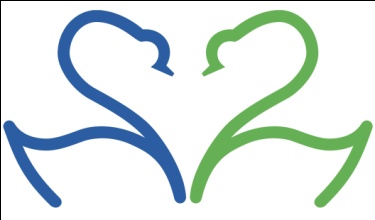  FONDAZIONE PEANO16° CONCORSO INTERNAZIONALE SCULTURA DA VIVERE“Lo spazio di aggregazione giovanile”Cuneo 22-30 settembre 2012Ritorna a settembre il consueto appuntamento con il CONCORSO INTERNAZIONALE SCULTURA DA VIVERE organizzato dalla Fondazione Peano e giunto alla 16° edizione. Il tema di indagine sul quale gli studenti delle Accademie di Belle Arti italiane ed europee si confronteranno  è “lo spazio di aggregazione giovanile”.  Nato con l’intento di promuovere la scultura ed il suo inserimento negli spazi verdi urbani, il Concorso, fortemente voluto dal Fondatore Roberto Peano, si propone di promuovere le opere prime di giovani artisti e porle nel vivo della città di Cuneo. Il Concorso si presenta quest’anno innovato nella metodologia grazie alla partecipazione attiva delle associazioni giovanili cuneesi che, essendo particolarmente impegnate sul versante della ricerca culturale e artistica applicata al territorio, agiranno da mediatori tra il mondo della creatività e il contesto sociale all’interno del quale il Concorso si sviluppa, permettendo di inserire lo stesso in una logica di rete.Anche quest’anno il Concorso sarà affiancato da un Seminario, organizzato in collaborazione con la Città di Cuneo, che si svolgerà sabato 22 settembre - “Giornata annuale della Fondazione Peano”- a partire dalle ore 9.15 presso la sede della Fondazione Peano, in Corso Francia 47, con lo scopo di offrire ulteriori riflessioni sul tema attraverso l’alternarsi di analisi di esperti e performance artistiche proposte dalle associazioni culturali giovanili stesse.Il programma prevede - dopo i saluti delle Autorità presenti - l’apertura del Seminario con la riflessione della critica d’arte Ivana Mulatero su Sperimentare la partecipazione alla quale seguiranno gli interventi di Flavio Ceravolo, docente di Sociologia presso l’Università di Pavia (Il problema dei divides nelle culture giovanili), di Pier Giuseppe Depetris, psicologo e psicoterapeuta (La formazione del senso del sé come dialettica tra sé e l’altro nella dinamica relazionale), di Chiara Grazia Capussotti, responsabile area minori dei Servizi sociali di Settimo Torinese (Lo spazio di aggregazione giovanile. Luogo poliedrico e di confine tra agio e disagio), di Enrico Perotto, storico dell’arte (Lo spazio di aggregazione giovanile nel Concorso Internazionale “Scultura da Vivere”). Il Seminario sarà impreziosito dall’alternarsi degli interventi sopra elencati alle seguenti performance artistiche realizzate dalle associazioni culturali giovanili: Musica e parole di Origami, Gioco di Attori di Geghebaba, Danza Contemporanea di Gattonardo, Performance artistica di Art.ur. Il Seminario si chiuderà con la presentazione Esperienze urbane di spazi di aggregazione giovanile del Centro Studi Metacittà, a cui seguirà un aggregabuffet a cura dell’associazione culturale Gattonardo.Nel pomeriggio di sabato 22 settembre, alle ore 17.00 si entrerà nel vivo del Concorso con lo scoprimento, alla presenza delle autorità cittadine, della scultura vincitrice della 15° edizione del Concorso Internazionale Scultura da Vivere (2011) “ItalyaItali”, realizzata da Jessica Pelucchini, allieva del Prof. Giancarlo Lepore presso l'Accademia di Belle Arti di Urbino. L'opera "dis-ugualianze" sarà collocata nei giardini di Via Giuseppe Peano a Spinetta (Cuneo), spazio messo a disposizione dall'Amministrazione Comunale che da anni persegue l'intento di creare un percorso culturale a cielo aperto, diffuso oltre che nel centro, nei quartieri e nelle frazioni.Alle ore 18.30, nella Sala Mostre della Provincia di Cuneo, sarà inaugurata la mostra dei quaranta bozzetti che hanno partecipato all’edizione 2012 e avrà luogo la cerimonia di premiazione dei tre vincitori; il primo classificato avrà, oltre al premio, la possibilità di realizzare l’opera con il contributo della Fondazione stessa che a settembre 2013 provvederà alla sua installazione all’interno di un’area verde della Città di Cuneo.L’inaugurazione della mostra sarà accompagnata da un intervento musicale a cura dell'Associazione Origami che proporrà un concerto di brani cantautoriali con Serena Covella (voce), Alberto Savatteri (chitarra) ed Enrico Borsalino (basso).La mostra rimarrà aperta fino a domenica 30 settembre con il seguente orario: tutti i giorni 16,00 - 19,00Il Concorso Internazionale Scultura da Vivere ha visto rinnovato il contributo della Regione Piemonte, del Consiglio Regionale del Piemonte, della Provincia di Cuneo, del Comune di Cuneo, della Fondazione Cassa di Risparmio di Torino, della Fondazione Cassa di Risparmio di Cuneo ed è risultato progetto vincitore del bando Generazione Creativa della Compagnia di San Paolo.L’iniziativa è dedicata a Roberto Peano, fondatore della Fondazione Peano